Об установлении на 2021 год расходного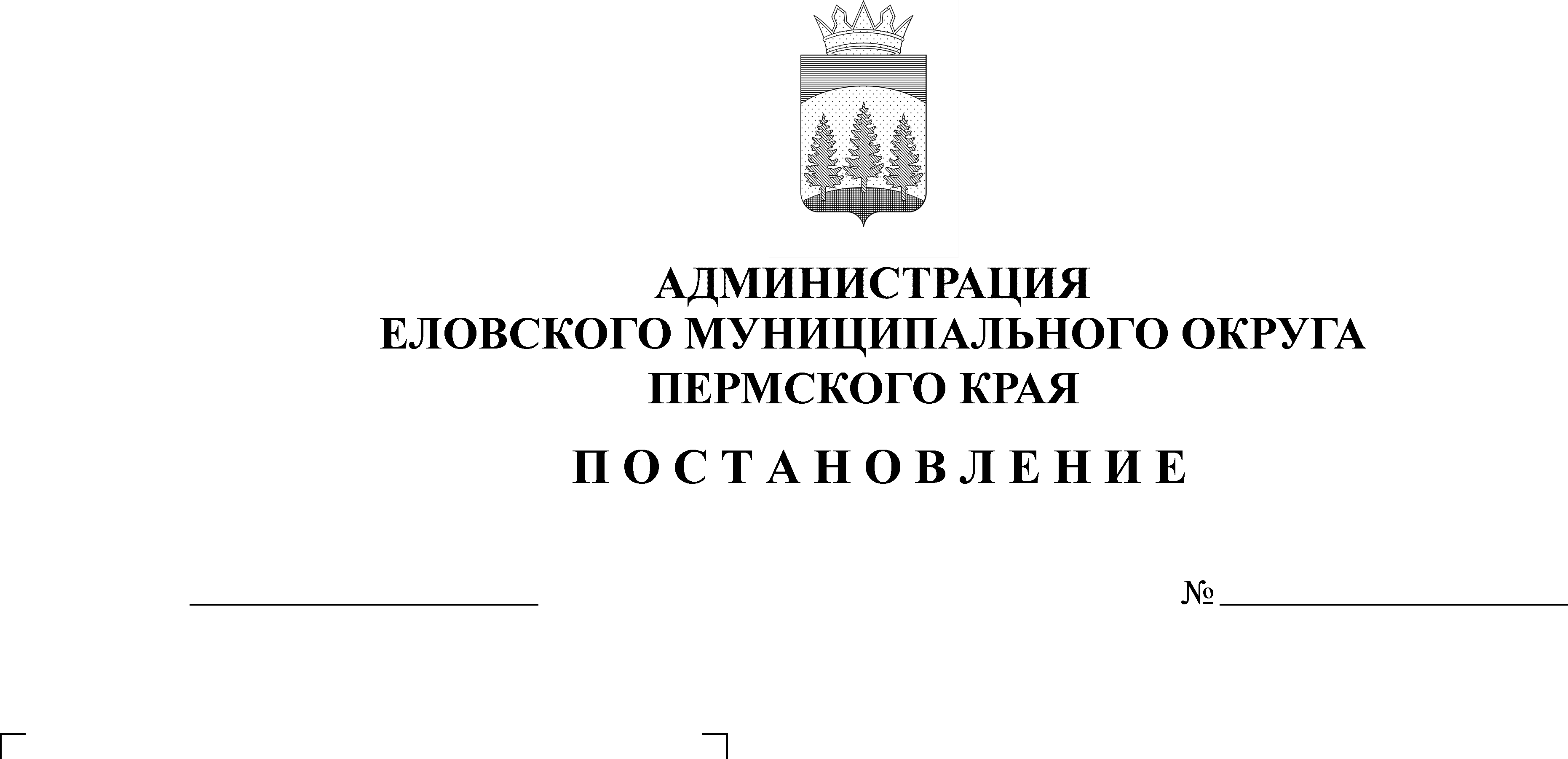 обязательства Еловского муниципального округа Пермского края по  вопросам местного значения по расходам, возникающим при реализации проектов инициативного бюджетированияВ соответствии со статьей 86 Бюджетного кодекса Российской Федерации, статьей 16 Федерального закона от 06 октября 2003 г. № 131-ФЗ «Об общих принципах организации местного самоуправления в Российской Федерации», Законом Пермского края от 02 июня 2016 г. № 654-ПК «О реализации проектов инициативного бюджетирования в Пермском крае», Постановлением Правительства Пермского края от 10 января 2017 г. № 6-п «Об утверждении Порядка предоставления субсидий из бюджета Пермского края бюджетам муниципальных образований Пермского края на софинансирование проектов инициативного бюджетирования в Пермском крае», Постановлением администрации Еловского муниципального района от 16 сентября 2020 г.  № 348-п «Об утверждении Порядка проведения конкурсного отбора проектов инициативного бюджетирования конкурсной комиссией инициативного бюджетирования и состава конкурсной комиссии инициативного бюджетирования Еловского муниципального округа»Администрация Еловского муниципального округа Пермского края ПОСТАНОВЛЯЕТ:1. Установить на 2021 год расходное обязательство Еловского муниципального округа Пермского края по вопросам местного значения по расходам, возникающим при  реализации проектов инициативного бюджетирования.2. Определить, что расходное обязательство, установленное пунктом 1 настоящего Постановления, осуществляется при реализации проектов инициативного бюджетирования по следующим направлениям и источникам финансирования:2.1. В 2021 году на сумму 3 161 362,90 руб., в том числе за счет средств бюджета: Пермского края – 2 845 226,61 руб., Еловского муниципального округа Пермского края – 316,14 руб., за счет внебюджетных средств  315 820,15 руб.,  в том числе в разрезе мероприятий:2.1.1. «Текущий ремонт водопровода с. Суганка ул. Школьная» на сумму 1 181 600,00 руб., в том числе  за счет средств бюджета: Пермского края – 1 063 440,00 руб., Еловского муниципального округа Пермского края – 118,16 руб., за счет внебюджетных средств  118 041,84 руб.;2.1.2. «Текущий ремонт водопровода с. Суганка ул. Ленина» на сумму 584 600,00 руб., в том числе  за счет средств бюджета: Пермского края – 562 140,00 руб., Еловского муниципального округа Пермского края – 58,46 руб., за счет внебюджетных средств  58 401,54 руб.;2.1.3. «Татами для дзюдо и самбо» на сумму 326 313,000 руб., в том числе  за счет средств бюджета: Пермского края – 293 681,70 руб., Еловского муниципального округа Пермского края – 32,63 руб., за счет внебюджетных средств  32 598,67 руб.;2.1.4. «Ремонт бассейна Школа сад № 3» на сумму 1 068 849,90 руб., в том числе  за счет средств бюджета: Пермского края – 961 964,91 руб., Еловского муниципального округа Пермского края – 106,89 руб., за счет внебюджетных средств  106 778,10 руб.3. Установить главными распорядителями бюджетных средств, организующими исполнение расходного обязательства:3.1. установленного пунктами 2.1.1, 2.1.2 настоящего Постановления –Администрацию Еловского муниципального округа Пермского края;3.2. установленного пунктом 2.1.3, 2.1.4 настоящего Постановления – Отдел образования администрации Еловского муниципального округа Пермского края.4. Настоящее Постановление обнародовать на официальном сайте газеты «Искра Прикамья» и  официальном сайте Еловского муниципального округа Пермского края.5. Постановление вступает в силу со дня его официального обнародования.6. Контроль за исполнением Постановления возложить на заместителя главы администрации Еловского муниципального округа по развитию инфраструктуры.Глава муниципального округа –глава  администрации Еловского муниципального округа Пермского края				               А.А. Чечкин